Целью данной работы является:Формирование эффективной системы взаимодействия родителей с учителями для создания благоприятной среды для сплочения детей в единый дружный коллектив, создание в школе благоприятных условий для свободного развития личности, духовно богатой, способной строить жизнь достойную Человека, умеющего быть счастливым и нести счастье людямОсновные задачи:Активное вовлечение родителей во все сферы деятельности школы на основе нормативных документов.Организация родительского всеобуча на паритетных началах: педагоги – родители, родители – родители.Формирование здорового образа жизни в семьях.Создание условий для профилактики асоциального поведения детей и подростков.Совершенствование форм взаимодействия школа – семья.Педагогическое сопровождение семьи (изучение, консультирование, оказание помощи в вопросах воспитания, просвещения и др.);Актуальность психолого-педагогической работы с родителямиВоспитательная функция семьи очень важна. Ребёнок, который приходит в коллектив, так или иначе, транслирует ценности, заложенные родителями.Воспитательная функция семьи имеет три аспекта:1)Формирование мотивационно-ценностной сферы (отношение к людям, к делу, к себе).2) Формирование IQ сферы (способностей, приобретение знаний, и т.д.).3) Формирование эмоционально-волевой сферы.Воспитательный потенциал семьи – это материальные и бытовые условия, численность и структура семьи, характер отношений, психоэмоциональный фон, особенности общения, личность родителей, уровень педагогической культуры и другое.Сегодня наблюдается кризис семьи, детско-родительских отношений. Это связано с переменами в политической и экономической жизни страны. Родители вынуждены концентрировать внимание на материальном благополучии, а значит, меньше времени тратит на общение в семье. В результате из взаимодействия исключается эмоциональный компонент, связанный с пониманием близкого человека. Заметно потускнела сюжетно-ролевая игра, так как в семьях, как правило, один ребёнок. Увеличилось число разводов. Отсюда следует вывод:Школа обязана содействовать развитию семьи. Работа, направленная на развитие личности ученика, становится действенной и эффективной только в том случае, если в процесс обучения и воспитания вовлечены родители учащихся. Работу с родителями условно можно разделить на две части:со всеми родителями класса в рамках родительских собраний по повышению педагогической и психологической культуры;с частью родителей в форме коррекционно-развивающих занятий по формированию навыков и умений, связанных, в первую очередь, с конструктивным взаимодействием в системе «родитель-ребёнок».Содержание работы школы с родителями состоит в следующем:1) повышение психолого-педагогических знаний родителей (лекции, семинары, индивидуальные консультации, практикумы);2) вовлечение родителей в учебно-воспитательный процесс (родительские собрания, совместные творческие дела, помощь в укреплении материально-технической базы);3) участие родителей в управлении школой (совет школы, родительские комитеты).Формы и методы работы с родителями должны быть направлены на повышение педагогической культуры родителей, на укрепление взаимодействия школы и семьи, на усиление ее воспитательного потенциала.Методы работы: наблюдение; беседа; тестирование; анкетирование.Формы работы с родителямиЗначительное место в системе работы классного руководителя с родителями учащихся отводится психолого-педагогическому просвещению.Формы психолого-педагогического просвещенияУниверситет педагогических знаний (такая форма помогает вооружить родителей основами педагогической культуры, познакомить с актуальными вопросами воспитания детей).Лекция (форма, подробно раскрывающая сущность той или иной проблемы воспитания. Главное в лекции – анализ явлений, ситуаций).Конференция (предусматривает расширение, углубление и закрепление знаний о воспитании детей).Родительские конференции (общешкольные, классные) имеют огромное значение в системе воспитательной работы школы. Родительские конференции должны обсуждать насущные проблемы общества, активными членами которого станут и дети. Проблемы конфликтов отцов и детей и пути выхода из них, наркотики, сексуальное воспитание в семье – вот темы родительских конференций.Родительские конференции должны готовиться очень тщательно, с обязательным участием психолога, социального педагога, которые работают в школе. В их задачу входит проведение социологических и психологических исследований по проблеме конференции, а также знакомство участников конференции с их результатами. Активными участниками конференций выступают сами родители. Они готовят анализ проблемы с позиций собственного опыта.Отличительной особенностью конференции  является то, что она принимает определенные решения или намечает мероприятия по заявленной проблеме.Практикум (форма выработки у родителей педагогических умений по воспитанию детей, эффективному расширению возникающих педагогических ситуаций, тренировка педагогического мышления у родителей).Открытые уроки (цель – ознакомление родителей с новыми программами по предмету, методикой преподавания, требованиями учителя. Такие уроки позволяют избежать многих конфликтов, вызванных незнанием и непониманием родителями специфики учебной деятельности).Индивидуальные тематические консультации (обмен информацией, дающей реальное представление о школьных делах и поведении ребенка, его проблемах).Индивидуальные консультации – одна из важнейших форм взаимодействия классного руководителя с семьей. Особенно она необходима, когда педагог набирает класс. Для того чтобы преодолеть беспокойство родителей, боязнь разговора о своем ребенке, необходимо проводить индивидуальные консультации-собеседования с родителями. Готовясь к консультации, целесообразно определить ряд вопросов, ответы на которые помогут планированию воспитательной работы с классом. Индивидуальная консультация должна иметь ознакомительный характер и способствовать созданию хорошего контакта между родителями и учителем. Учитель должен дать родителям возможность рассказать ему все то, с чем они хотели бы познакомить учителя в неофициальной обстановке, и выяснить важные сведения для своей профессиональной работы с ребенком:– особенности здоровья ребенка;– его увлечения, интересы;– предпочтения в общении в семье;– поведенческие реакции;– особенности характера;– мотивации учения;– моральные ценности семьи.Посещение семьи (индивидуальная работа педагога с родителями, знакомство с условиями жизни).Родительское собрание (форма анализа, осмысления на основе данных педагогической науки опыта воспитания).1) Общешкольные родительские собрания – проводятся два раза в год. Цель: знакомство с нормативно-правовыми документами о школе, основными направлениями, задачами, итогами работы.Общешкольные родительские собрания проводятся, как правило, не более двух раз в год. Тематика таких собраний носит характер отчета работы школы за определенный период времени. На них выступают директор, его заместители, отчитывается о работе родительский комитет школы. Например, учебное заведение прошло аттестацию и хочет познакомить коллектив родителей с достигнутыми результатами.Общешкольное родительское собрание можно использовать для демонстрации положительного опыта воспитания в семье. Так, в конце учебного года возможно награждение семей с положительным опытом воспитания детей.2) Классные родительские собрания – проводятся четыре-пять раз в год. Цель: обсуждение задач учебно-воспитательной работы класса, планирование воспитательной работы, определение путей тесного сотрудничества семьи и школы, рассмотрение актуальных педагогических проблем.Классные родительские собрания проводятся один раз в четверть, при необходимости их можно проводить и чаще. Родительское собрание должно стать школой просвещения родителей, должно расширять их педагогический кругозор, стимулировать желание стать хорошими родителями. На родительских собраниях анализируются учебные достижения учащихся, характеризуются их возможности, степень продвижения класса в учебной деятельности. Родительское собрание – это возможность демонстрации достигнутых ребенком успехов. разговор на собрании должен идти не об отметках, а о качестве знаний и мере интеллектуальных усилий, соответствующих познавательной и нравственной мотивации. К родительскому собранию необходимо готовить выставки творческих работ учащихся, их достижений, и не только в учебной деятельности.Существует много вариантов проведения родительских собраний. Их характер и направленность подсказывает сама жизнь, система организации работы в детском коллективе. Тематика и методика собрания должны учитывать возрастные особенности учащихся, уровень образованности и заинтересованности родителей, цели и задачи воспитания, стоящие перед школой.Рекомендации по проведению родительских собраний:1. Родительское собрание должно просвещать родителей, а не констатировать ошибки и неудачи детей.2. Тема собрания должна учитывать возрастные особенности детей.3. Собрание должно носить как теоретический, так и практический характер: анализ ситуаций, тренинги, дискуссии и т. д.4. Собрание не должно заниматься обсуждением и осуждением личностей учащихся.Примерная тематика консультаций для родителей:1. Ребенок не хочет учиться. Как ему помочь?2. Плохая память ребенка. Как ее развить?3. Единственный ребенок в семье. Пути преодоления трудностей в воспитании.4. Наказания детей. Какими им быть?5. Тревожность детей. К чему она может привести?6. Застенчивый  ребенок.  Проблемы  застенчивости  и  пути ее преодоления.7. Грубость и непонимание в семье.8. Талантливый ребенок в семье.9. Друзья детей – друзья или враги?10. Три поколения под одной крышей. Проблемы общения.Родительские чтения – очень интересная форма работы с родителями, которая дает возможность родителям не только слушать лекции педагогов, но и изучать литературу по проблеме и участвовать в ее обсуждении. Родительские чтения можно организовать следующим образом: на первом собрании в начале учебного года родители определяют вопросы педагогики и психологии, которые их наиболее волнуют. Учитель собирает информацию и анализирует ее. С помощью школьного библиотекаря и других специалистов подбираются книги, в которых можно получить ответ на поставленный вопрос. Родители читают рекомендованные книги, а затем используют полученные в них сведения в родительских чтениях. Особенностью родительских чтений является то, что, анализируя книгу, родители должны изложить собственное понимание вопроса и изменение подходов к его решению после прочтения книги.Родительские вечера – форма работы, которая прекрасно сплачивает родительский коллектив. Родительские вечера проводятся в классе 2–3 раза в год без присутствия детей. Родительский вечер – это праздник общения с родителями друга своего ребенка, это праздник воспоминаний младенчества и детства собственного ребенка, это поиск ответов на вопросы, которые перед родителями ставит жизнь и собственный ребенок. Темы родительских вечеров могут быть самыми разнообразными. Главное, они должны учить слушать и слышать друг друга, самого себя, свой внутренний голос.Примерные темы родительских вечеров:1. Рождение ребенка и первый год его жизни и развития.2. Первые книжки ребенка.3. Будущее моего ребенка. Каким я его вижу?4. Друзья моего ребенка.5. Праздники нашей семьи.6. «Можно» и «нельзя» в нашей семье.7. День рождения нашей семьи. Как мы его празднуем?8. Песни, которые пели и поют наши дети.Формы вечеров позволяют не только высказывать свое мнение по предложенным темам, но и услышать нечто полезное для себя в рассуждениях других родителей, взять на вооружение в свой воспитательный арсенал что-то новое, интересное.Родительский тренинг – это активная форма работы с родителями, которые хотят изменить свое отношение к поведению и взаимодействию с собственным ребенком, сделать его более открытым и доверительным. В родительских тренингах должны участвовать оба родителя. От этого эффективность тренинга возрастает, и результаты не заставляют себя ждать. Тренинг проводится с группой, состоящей из 12–15 человек. Родительские тренинги будут успешными, если все родители будут в них активно участвовать и регулярно их посещать. Чтобы тренинг был результативен, он должен включить в себя 5–8 занятий. Родительский тренинг проводится, как правило, психологом школы, который дает возможность родителям на время ощутить себя ребенком, пережить эмоционально еще раз детские впечатления.С большим интересом родители выполняют такие тренинговые задания, как «детские гримасы», «любимая игрушка», «мой сказочный образ», «детские игры», «воспоминания детства», «фильм о моей семье».Родительские ринги – одна из дискуссионных форм общения родителей и формирования родительского коллектива. Родительский ринг готовится в виде ответов на вопросы по педагогическим проблемам. Вопросы выбирают сами родители. На один вопрос отвечают две семьи. У них могут быть разные позиции, разные мнения. Остальная часть аудитории в полемику не вступает, а лишь поддерживает мнение семей аплодисментами. Экспертами в родительских рингах выступают учащиеся класса, определяя, какая семья в ответах на вопрос была наиболее близка к правильной их трактовке.И традиционные, и нетрадиционные методы, формы взаимодействия классного  руководителя  с  родителями  учеников  ставят одну общую цель – сделать счастливой подрастающую личность, входящую в современную культурную жизнь.Педагогам и родителям на заметкуЕсли:– ребенка постоянно критикуют, он учится ненавидеть;– ребенка высмеивают, он становится замкнутым;– ребенка хвалят, он учится быть благородным;– ребенка поддерживают, он учится ценить себя;– ребенок растет в упреках, он учится жить с чувством вины;– ребенок растет в терпимости, он учится понимать других;– ребенок растет в честности, он учится быть справедливым;– ребенок растет в безопасности, он учится верить в людей;– ребенок живет во вражде, он учится быть агрессивным;– ребенок живет в понимании и дружелюбии, он учится находить любовь в этом мире.Эти советы возникли на базе жизненных практических наблюдений, осмысления педагогической практики. Высказанные положения могут использоваться в практической работе с родителями, а также как темы собраний и бесед с ними.План работы с родителями.Основные направлениясовместной воспитательной работы с родителями.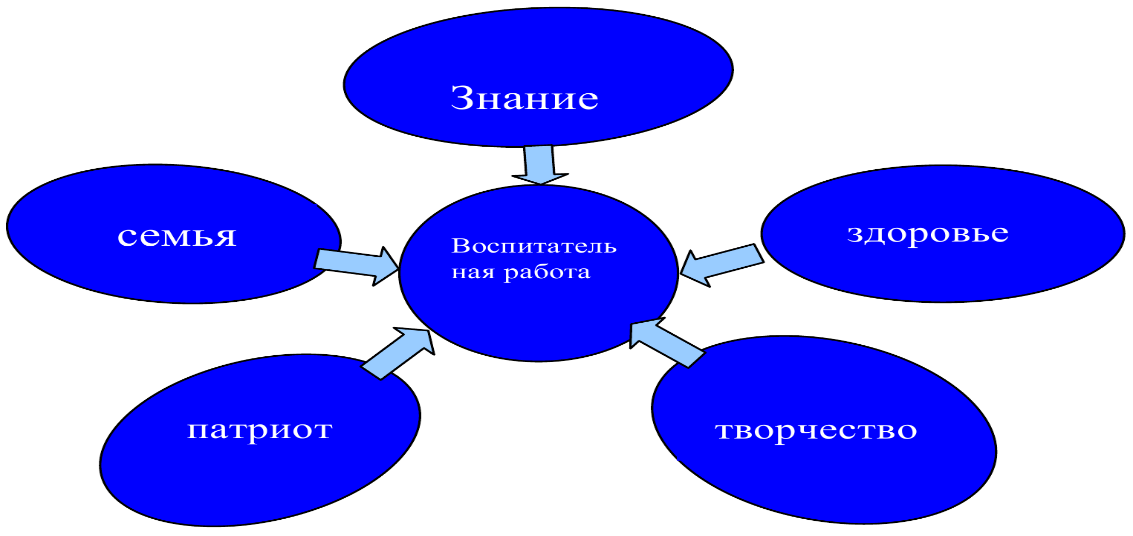 ТрадиционныеНетрадиционные● Родительские собрания● Общеклассные и общешкольные конференции● Индивидуальные консультации педагога● Посещения на дому● Родительские тренинги● Дискуссии● Психологические разминки● Круглые столы● Устные журналы● Практикумы● Родительские вечера● Родительские чтения● Родительские ринги№СрокиМероприятие1Август (последняя неделя)Родительское собрание «Готовность детей к школе, обеспеченность учебниками. Задачи по организации учебно-воспитательного процесса в новом учебном году. Выборы родительского комитета. Инструктажи о мерах безопасности (общий инструктаж)»;Заседание родительского комитета, посвященное началу учебного года.2Сентябрь(в течение месяца)Посещение семей учащихся с целью проверки соблюдения детьми режима дня, выявление «неблагополучных» семей (составление актов обследования семей). Беседы об участии детей во внеурочной деятельности и посещении кружков и секций.3Октябрь(конец месяца)Открытое родительское собрание совместно с учащимися, учителями и администрацией школы «Предварительные итоги 1 четверти: успеваемость, посещаемость, поведение. Первые радости и первые неудачи. Характеристика класса как коллектива. Организация питания и подвоза, дополнительного образования детей. Родительский всеобуч – ознакомление с нормативно-правовой базой школы (Устав, локальные акты, образовательные программы и т.д.)». Беседы с администрацией и учителями-предметниками.4НоябрьБеседа (телефонный разговор) «Учим ребенка жизненным приоритетам».5Декабрь(последняя неделя)Родительское собрание совместно с учащимися «Как здорово, что все мы здесь сегодня собрались». (О Новогодних мероприятиях и безопасности во время их проведения. Обеспечение детей новогодними подарками. О занятости детей во внеурочное время.)6ЯнварьСмотр – конкурс «Маленькие тайны дневника школьника». Анализ родительским комитетом отношения семей учащихся к ведению школьного дневника.Заседание родительского комитета «Благоприятные условия развития детей. Воспитание нравственности».7ФевральРодительское собрание «Развитие творческих способностей ребёнка – залог успешной адаптации к жизни в обществе». (О подготовке к фестивалю детского творчества, роль и участие семьи. Текущие результаты успеваемости, посещаемость и поведение детей).8МартБеседа (дистанционная связь) «Как наказывать ребенка. Кнут или пряник?». Заседание родительского комитета «О роли родителей в повышении качества образовательного процесса».9Апрель(в течение месяца)Посещение семей учащихся с целью проверки соблюдения детьми режима дня, выявление «неблагополучных» семей (составление актов обследования семей).10Май(последняя неделя)Родительское собрание «Подведение итогов за прошедший год. Педагогические рекомендации на каникулы». Инструктажи безопасности.Заседание родительского комитета «Подведение итогов работы за учебный год».11В течение летаПоддержание регулярной связи с родителями (о летнем отдыхе и занятости детей в каникулярный период, прохождении детьми летней практики на пришкольном участке).12В течение годаРегулярная связь с родителями с целью постоянного контроля за жизнедеятельностью ребёнка в школе и дома (совместное индивидуальное сопровождение детей).День открытых дверей для родителей.Анкетирование и соцопросы родителей.Участие родителей в общешкольных и классных мероприятиях (День знаний, День учителя, День Матери, вечер встречи с выпускниками, 23 февраля, 8 марта, 9 мая, Последний звонок).Организация коллективного  посещения музеев, выставок, театров; экскурсии.Совместное участие в творческих конкурсах, проектах.